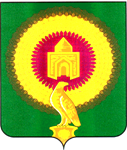 от  24.03.2021г.                                   № 16     О проведении публичных слушаний по проекту планировки и межевания территории, расположенной границах Казановского сельского поселения Варненского муниципального района Челябинской области          В соответствии с Градостроительным кодексом Российской Федерации от 29.12.2004 N 190-ФЗ, Федеральным законом от 06.10.2003 N 131-ФЭ «Об общих принципах организации местного самоуправления в Российской Федерации», Администрация Казановского сельского поселения Варненского муниципального районаПОСТАНОВЛЯЕТ:          1.По инициативе Казановского сельского поселения провести публичные слушания по проекту  планировки и межевания территории  для размещения  линейного объекта «водовод и гидротехнического сооружения р. Средней Тогузак в районе Казановского сельского поселения до производственной площадки АО «Михеевский ГОК»  в администрации Казановского сельского поселения по адресу: Челябинская область, Варненский район, с. Казановка, ул. Центральная, д.108а. Время проведения публичных слушаний назначить на 27 апреля 2021  г. в 10:00. 2.В срок до 15 апреля 2021 года утвердить состав комиссии по проведению публичных слушаний.3.Определить место для размещения материалов по «Линейному объекту «водовода и гидротехнического сооружения р. Средней Тогузак в районе Казановского сельского поселения до производственной площадки АО «Михеевский ГОК», ознакомления и приема предложений от заинтересованных граждан и общественных организаций, по адресу: Челябинская область, Варненский район, Казановка, ул. Центральная, д.108а, в администрации Казановского сельского поселения.4.Настоящее постановление подлежит опубликованию на официальном сайте администрации Казановского сельского поселения Варненского муниципального района.5.Контроль за выполнением настоящего постановления оставляю за собой.Глава Казановского сельского поселения                                                             Т.Н.КоломыцеваАДМИНИСТРАЦИЯКАЗАНОВСКОГОСЕЛЬСКОГО ПОСЕЛЕНИЯВАРНЕНСКОГО МУНИЦИПАЛЬНОГО РАЙОНАЧЕЛЯБИНСКОЙ ОБЛАСТИПОСТАНОВЛЕНИЕ